6/a. melléklet: NHP Zöld Otthon Program Energiahatékonysági tájékoztató MNB mintaEnergiahatékonysági tájékoztatóAz Energiahatékonysági tájékoztató adatai jogszabályok által definiált energetikai és kibocsátási mutatószámokon, energiadíj kategóriákon, valamint múltbeli statisztikai adatokon alapulnak, az egyes ingatlanok adatai a valóságban ettől eltérhetnek. <A hitelintézetek jelen tájékoztató mintától eltérhetnek és kialakíthatják saját energiahatékonysági tájékoztatójukat saját stratégiájuknak és arculatuknak megfelelően, feltéve, hogy az tartalmazza az NHP Zöld Otthon Programban megvalósítható ingatlanokban más ingatlanokhoz képest elérhető energiamegtakarításra és CO2 csökkentésre vonatkozó becsült adatokat.>NHP Zöld Otthon Programban megvalósított lakások előnyei más társasházi lakásokhoz képest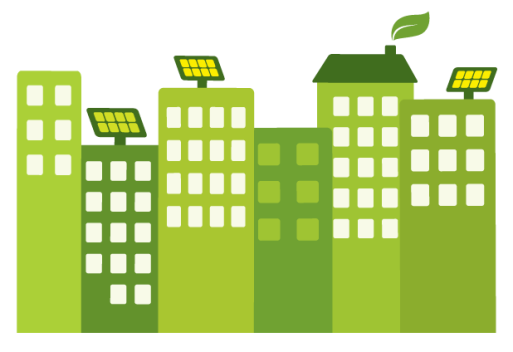 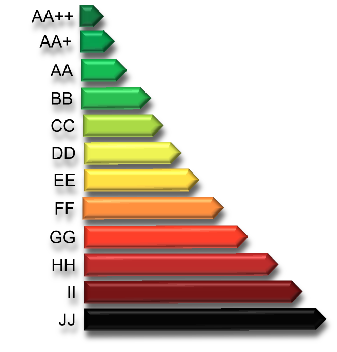 NHP Zöld Otthon Programban megvalósított házak előnyei más családi házakhoz képest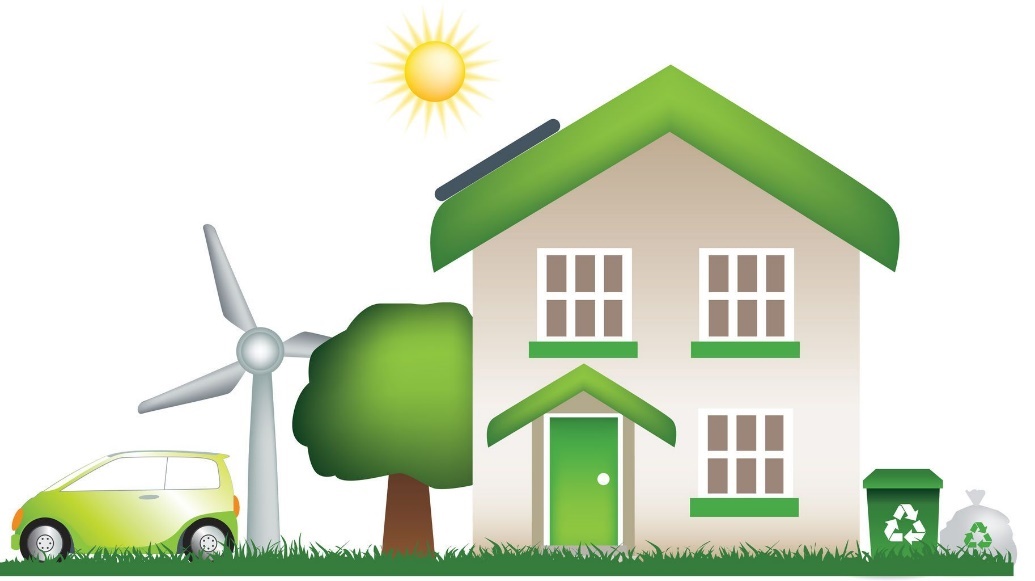 Társasházi lakáséves energiamegtakarítás (kWh)éves CO2 csökkenés (kg CO2e)éves rezsiköltség csökkenés (Ft)Új építésű40 m2                                  2 000                                 404                                 25 435 70 m2                                   3 500                                 707                                 37 618 1990-2005 között épült tégla40 m2                                  4 067                                 816                                 42 224 70 m2                                  7 118                              1 428                                 66 998 1945-1989 között épült tégla40 m2                                  7 663                              1 300                                 71 429 70 m2                                13 411                              2 275                               118 108 1945 előtt épült tégla40 m2                                  9 905                              1 758                                 89 635 70 m2                                17 333                              3 077                               149 967 Panel lakás40 m2                                  3 786                                 978                                 39 944 70 m2                                  6 626                              1 711                                 63 007 Családi házéves energiamegtakarítás (kWh)éves CO2 csökkenés (kg CO2e)éves rezsiköltség csökkenés (Ft)Új építésű100 m2                                  5 000                              1 010                               49 800 150 m2                                  7 500                              1 515                               70 104 1990-2005 között épült tégla100 m2                                16 506                              2 881                               143 247 150 m2                                24 759                              4 322                               210 275 1980-1989 között épült tégla100 m2                                26 898                              3 813                               227 647 150 m2                                40 347                              5 720                               336 874 1979 előtt épült tégla100 m2                                34 362                              8 141                               288 266 150 m2                                51 543                            12 212                               427 804 Vályogház100 m2                                37 266                              5 661                               311 852 150 m2                                55 899                              8 492                               463 181 